Classi 5^A e 5^B (a.s.2015/16)della Scuola Primaria Statale “L. Valli” – Carpinello , ForlìAmministrazione Scolastica Del Comune di ForlìSern La “squadra dell’energia” è formata da 3 o 4 alunni degli alunni di 5^ della Suola Primaria L.Valli e che variano  a rotazione ; ognuno porta una spilla – simbolo del PROGETTO 50/50 .Ogni squadra ha lo scopo di :Ispezionare l’edificio scolastico cercando le fonti di energia e la situazione dei diversi ambienti;Visualizzare su mappe scolastiche le fonti e le situazioni ;Misurare con strumenti la luce e la temperatura di aule e corridoi nelle diverse stagioni , riportare su schede le misurazioni effettuate e fare considerazioni.Effettuare indagini sui comportamenti degli alunni delle diverse classi sulle abitudini in termini di consumo energetico ( luce , acqua , aria …).Proporre comportamenti utili , per studenti e insegnanti, al miglioramento nell’uso dell’edificio scolastico.Eventualmente , fare proposte risolutive e di miglioramento al personale della scuola , al dirigente , al personale addetto alla manutenzione e anche agli amministratori del Comune.Le squadre sono supportate dall’insegnante coordinatore del progetto della propria scuola , dal personale ausiliario /“bidella Annalisa”ed eventualmente da personale dell’ufficio comunale competente.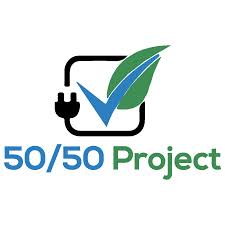 	IL NOSTRO SIMBOLO E’ QUESTO  	E COSI’ PUOI RICONOSCERCIEcco le nostre domande :CHE COS’E’ ? COME SI FORMA ?QUANTE ENERGIE ESISTONO ?CHE RAPPORTO HANNO FRA DI LORO ?QUALI SONO LE FONTI DI ENERGIA ? DURANO PER SEMPRE?L’USO DELLE DIVERSE ENERGIE HA IMPATTI SULL’AMBIENTE E SUL CLIMA DEL NOSTRO PIANETA?Per trovare le risposte dobbiamo conoscere le informazioni attraverso Libri, Immagini, Video da Internet….----------------------------------------------------------------------------------	Per l’uomo è la capacità di compiere un                                               lavoro  
Per la Tecnica sono le forze per far funzionare le macchine e gli strumenti di lavoro, per produrre calore, per rendere più fresco un ambiente chiuso o per riscaldarlo …..Noi abbiamo bisogno di ENERGIA soprattutto per ottenere ELETTRICITA’                        o 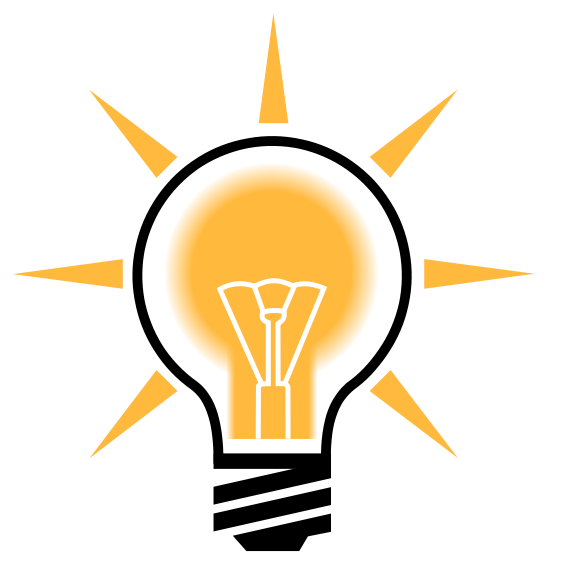 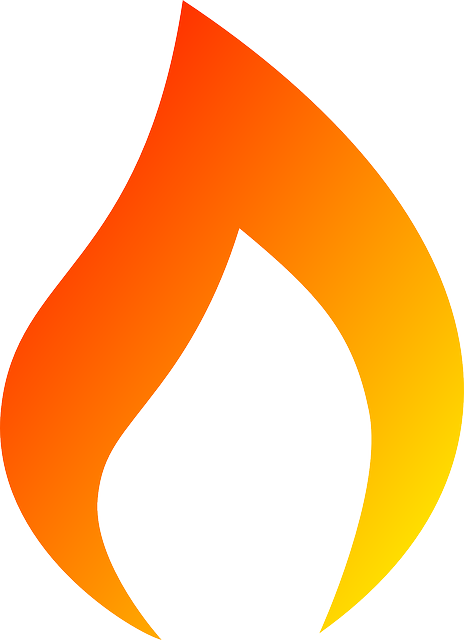 CALORE                        .L’ ENERGIA si trasforma e si conserva : un’energia si trasforma in un’ altra ; ad esempio l’energia chimica del cibo si trasforma nella nostra energia di movimento (o cinetica), 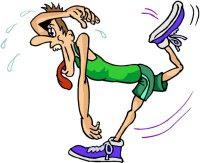 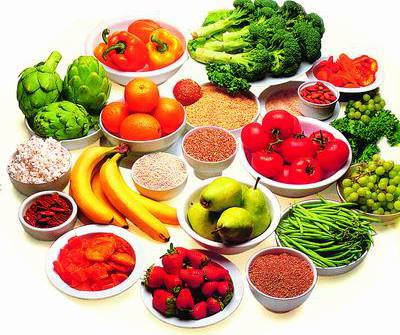 l’energia dell’acqua si trasforma in energia elettrica ,….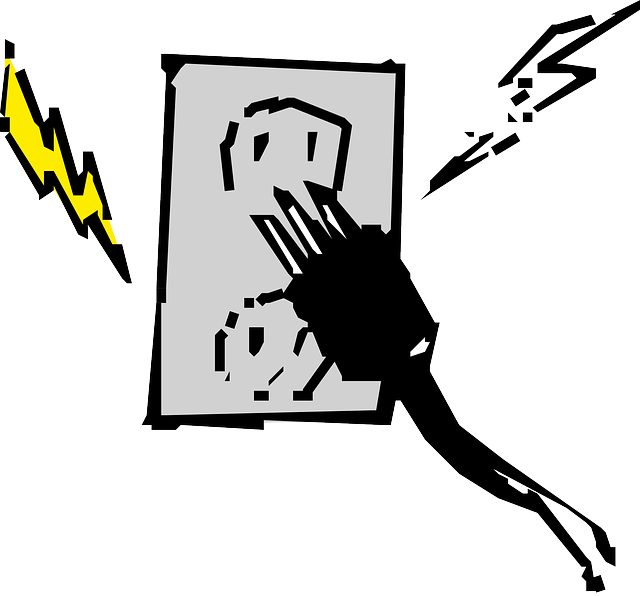 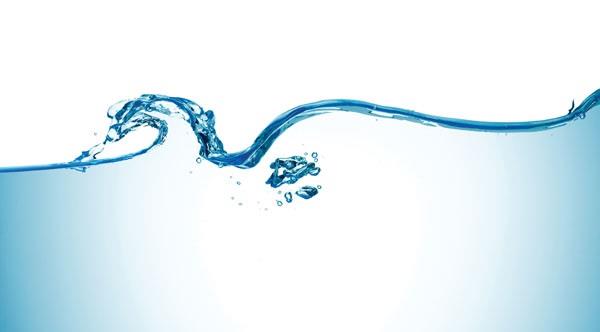 Una fonte di energiasi dice PRIMARIA                      si dice SECONDARIAquando è direttamente                      quando deriva dallautilizzabile nella forma                        trasformazione di altrein cui è presente in natura                  forme di  energia                           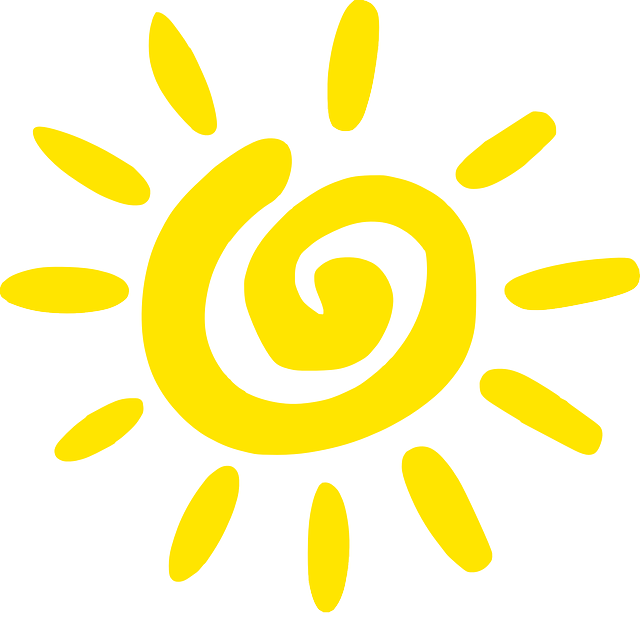 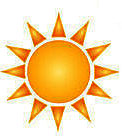 Ecco le diverse forme di termic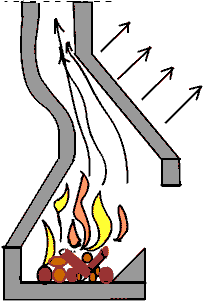 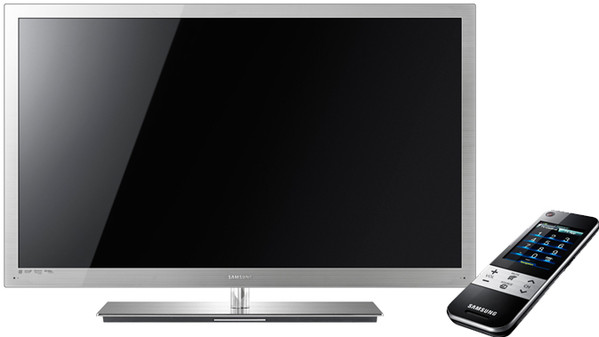 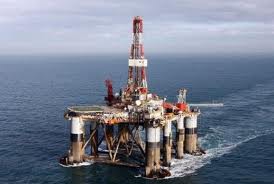 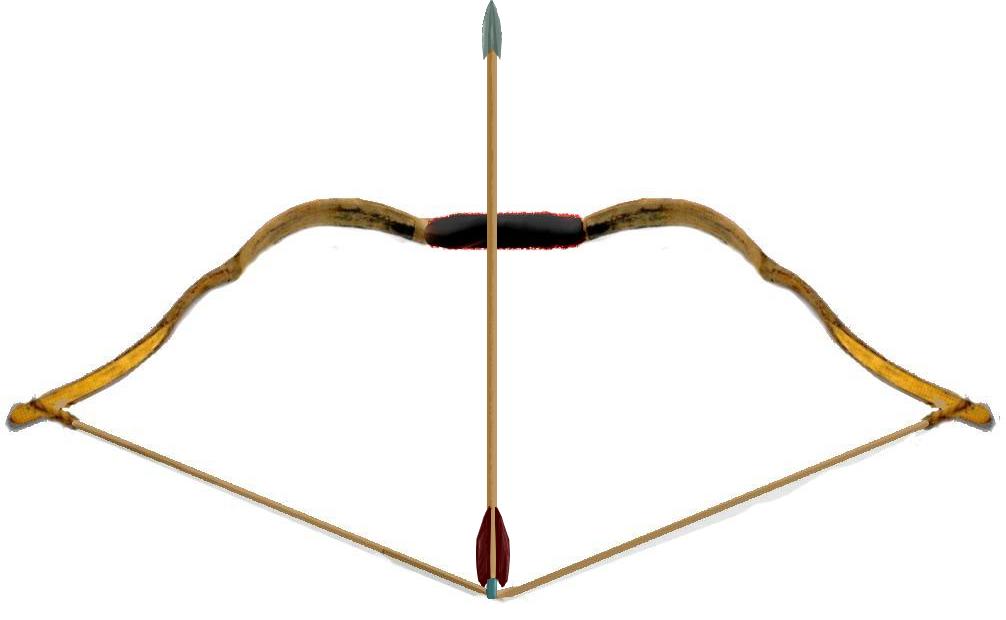 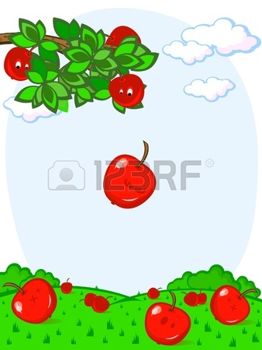 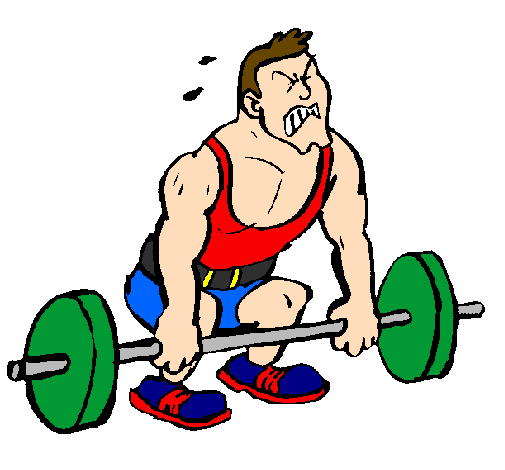 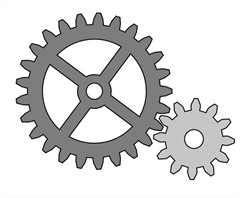 L’energia più utilizzata è quella elettrica .In fondo basta poco : premi un interruttore ed ecco che si accendono le luci ,funzionano le macchine piccole e grandi.Gli ELETTRONI scorrono rapidamente lungo i fili e negli oggetti metallici ;l’energia elettrica si trasporta e si distribuisce facilmente .QUASI TUTTE LE FONTI DI ENERGIA SONO SFRUTTATE PER PRODURRE ELETTRICITA’PER….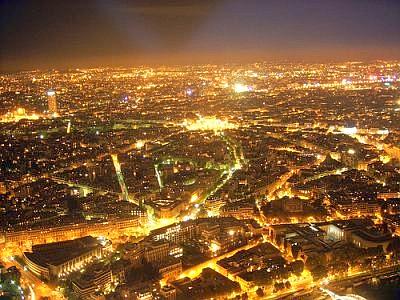 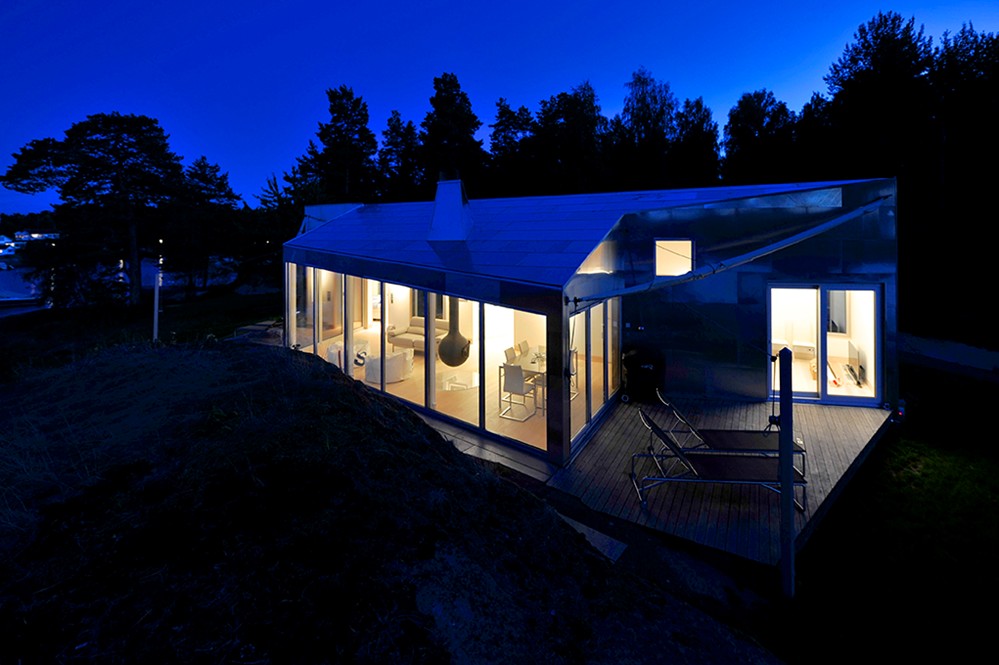 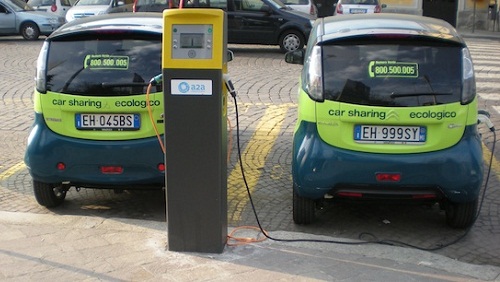 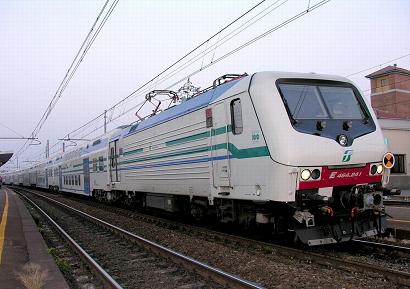 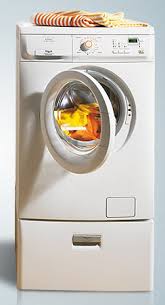 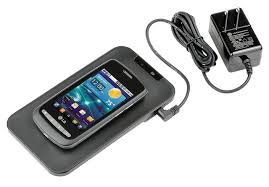 LA MAGGIOR PARTE DELL’ENERGIA CHE USIAMO E’ ENERGIA ELETTRICA PRODOTTA DALLE CENTRALI ELETTRICHE. Le fonti di energia si dividono in due tipi :carbone                 petrolio e metano 	uranio    sole                                                  maree                                      vento	acqua	rifiuti                         calore della terraLE CENTRALI CHE PRODUCONO ENERGIA SONO:LE CENTRALI IDROELETTRICHE : utilizzano l’acqua per produrre energiaLE CENTRALI TERMOELETTRICHE: utilizzano il petrolio, il carbone , il metano per produrre energiaLE CENTRALI TERMONUCLEARI : utilizzano i reattori per scaldare l’acqua per produrre energiaPROBLEMI CHE POSSONO DERIVARE:La quantità dell’acqua presente sulla Terra tende a scarseggiare per la diminuzione delle piogge regolari a causa del surriscaldamento della superficie ( effetto serra + buco dell’ozono);	più zone aride                                 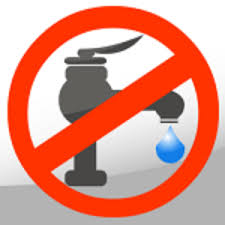 zone aride                      	                                         no condizioni vitali per piante,                                                       animali e persone.Petrolio, carbone e metano tendono ad esaurirsi  e la loro combustione procura l’inquinamento dell’atmosfera ( effetto serra + buco dell’ozono+ piogge acide)automezzi                                                                                 altre fonti                           51%                                riscaldamento                                6%                                               domestico 15%                                industrie   17%                              centrali termoelettriche 11%                                                                                                                                                                                                                                                                                                        	                                                                                                             Reattori che causano esplosioni nucleari sono controllati , ma talvolta possono essere un pericolo di incalcolabili conseguenze in caso di  guasti o fuoriuscite di materiale radioattivo e inoltre anche le più sicure centrali pongono il problema di dover conservare per tanto tempo le scorie radioattive.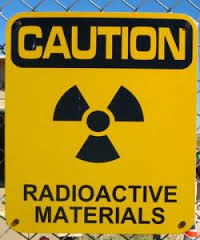                                                                                                                                                                                             morte di piante, animali                                                                           e personeLE FONTI RINNOVABILI producono una minor quantità di energia e soddisfano solo in minima parte il bisogno degli esseri umani , ma non sono così inquinanti come le fonti non rinnovabili e inoltre sono inesauribili.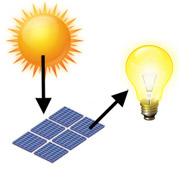 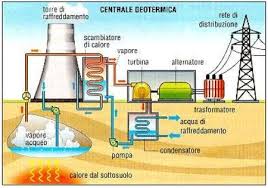 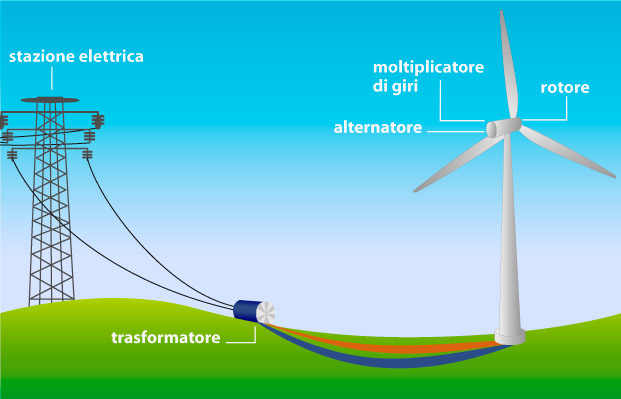 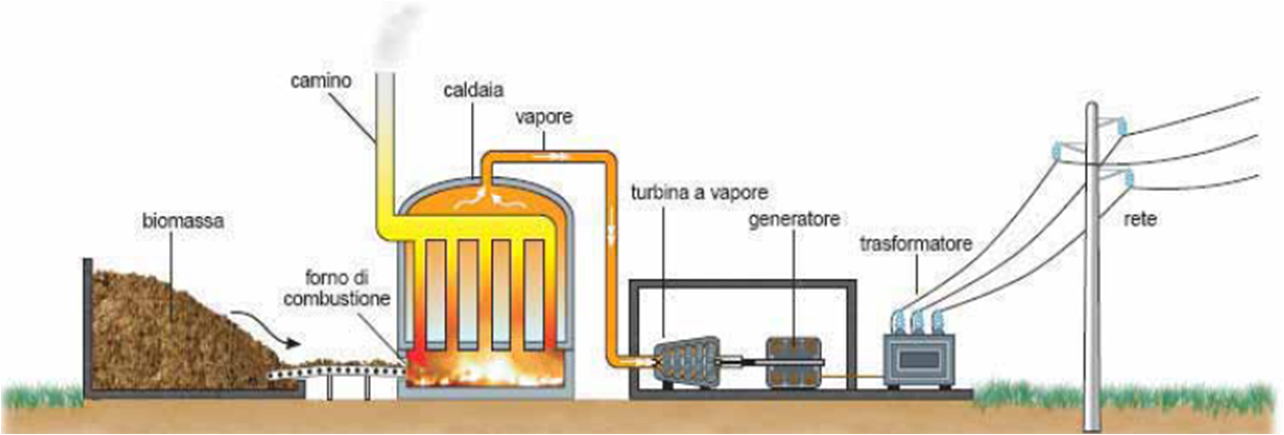 L’uso di queste energie può aiutare a diminuire l’inquinamento insieme alle nostre azioni quotidiane attente a un consumo più responsabile delle risorse.MODIFICHIAMO LE NOSTRE ABITUDINI QUOTIDIANE NELL’USO DI RISORSE COME L’ACQUA , L’ARIA , LA TERRA ;IMPEGNAMOCI A DIVERSIFICARE I RIFIUTI PER PRODURRE MINOR INQUINAMENTO NELL’ATMOSFERA , SULLA TERRA E SULL’ACQUA ;RICICLIAMO I RIFIUTI PER PRODURRE NUOVI OGGETTI DI USO COMUNE ;UTILIZZIAMO PIU’ FONTI RINNOVABILI PER L’ENERGIA DOMESTICA E INDUSTRIALE QUANDO E’ POSSIBILE ;IMPEGNAMOCI A RICERCARE ED UTILIZZARE FONTI MENO INQUINANTI PER VIAGGIARE ……SE AMIAMO LA VITA CERCHIAMO DI AIUTARLA A “SOPRAVVIVERE”.